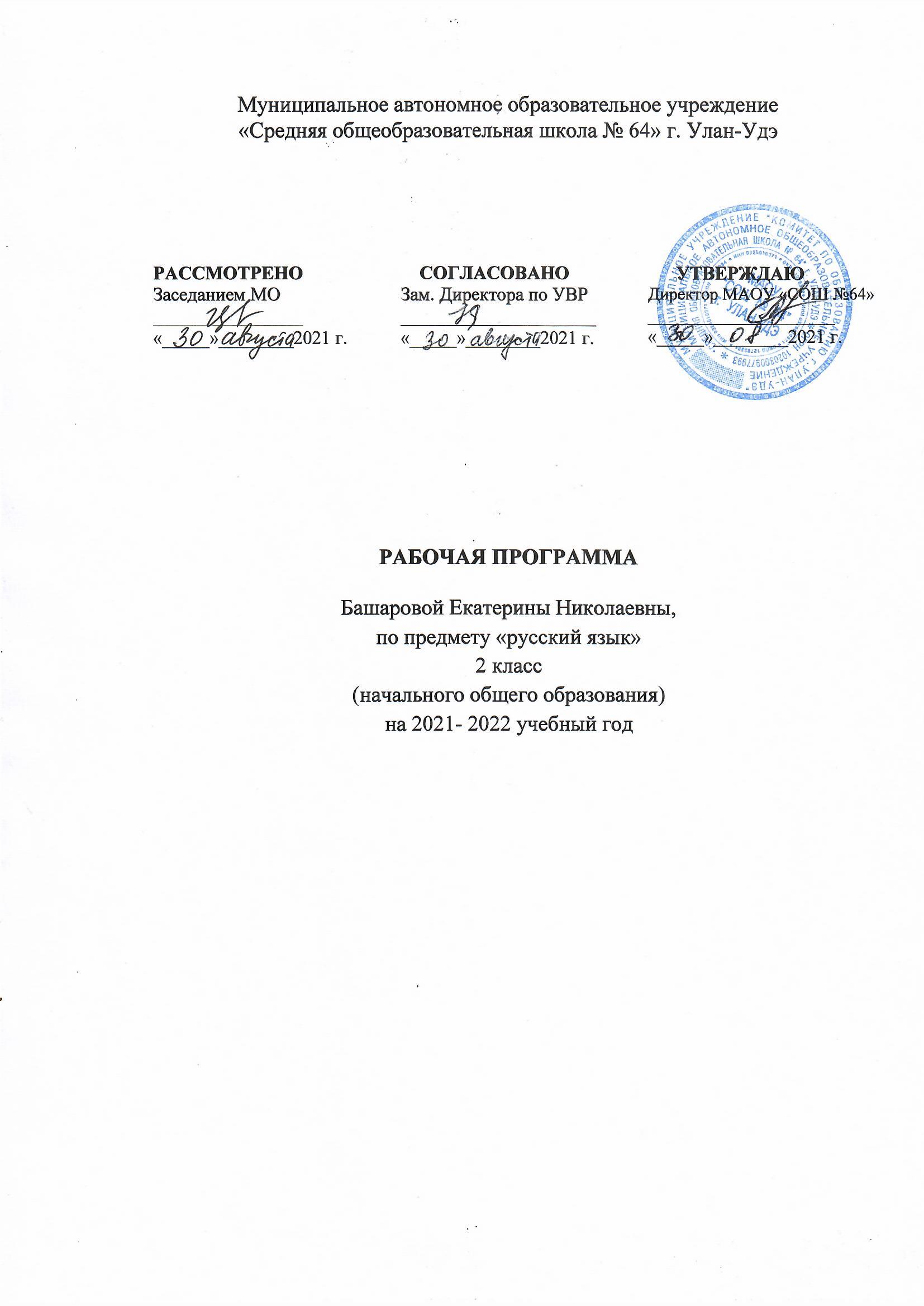 Пояснительная запискаРабочая программа составлена в соответствии с :- Федеральным законом от 29.12.2012 №273- ФЗ «Об образовании в Российской Федерации» ;- Порядком организации и  осуществления образовательной деятельности по основным общеобразовательным программам-  образовательным программам начального общего ,основного общего и среднего общего образования , утвержденный приказом Министерства образования и науки России от 30.08.2013 № 1015;-Федеральным государственным образовательным стандартам начального общего образования, утвержденный приказом Министерства образования и науки России  от 06.10.2009 № 373;- Федеральным государственным образовательным стандартам начального общего Образования ,утвержденный приказом Министерства образования и науки России  от 17.12.2010 №1897;- Приказом Министерства образования и науки Российской Федерации от 31.12.2015 № 1576 «О внесении изменений в Федеральный государственный образовательный стандарт начального общего образования, утвержденный приказом Министерства образования и науки Российской Федерации от 06. 10.2009г №373»;- Приказом Министерства образования и науки Российской Федерации от 31.12.2015 № 1577 «О внесении изменений в Федеральный государственный образовательный стандарт основного общего образования, утвержденный приказом Министерства образования и науки Российской Федерации от 17.12.2010 №1897»;-Положение «О рабочей программе МАОУ СОШ №64»	Дидактической основой системы учебников «Перспектива» является дидактическая система деятельностного метода, синтезирующая на основе методологического системно-деятельностного подхода неконфликтующие между собой идеи из современных концепций развивающего образования с позиций преемственности научных взглядов с традиционной школой Основой информационно-образовательной среды для начальной школы являются  1.завершенные предметные линии системы учебников «Перспектива».Учебники  эффективно дополняют рабочие и творческие тетради, словари, книги для чтения, методические рекомендации для учителей, дидактические материалы, мультимедийные приложения (DVD-видео; DVD-диски со сценариями уроков, реализующих деятельностный метод обучения; CD-ROM диски; презентационные материалы для мультимедийных проекторов; программное обеспечение для интерактивной доски и др.), Интернет-поддержка 2.разработанная специальная система навигации, позволяющая ученику ориентироваться как внутри УМК, так и выходить за его рамки в поисках других источников информации.                                                      II.  Общая характеристика курсаИзучение русского языка в начальных классах — первоначальный этап системы лингвистического образования и речевого развития, обеспечивающий готовность выпускников начальной школы к дальнейшему образованию. Русский язык является основой всего процесса обучения, средством развития их мышления, воображения, интеллектуальных и творческих способностей, основным каналом социализации личности.Предмет «Русский язык» играет важную роль в реализации основных целевых установок начального образования: становлении основ гражданской идентичности и мировоззрения; формировании основ умения учиться и способности к организации своей деятельности; духовно-нравственном развитии и воспитании младших школьников.Содержание предмета направлено на формирование функциональной грамотности и коммуникативной компетентности. Целями изучения предмета «Русский язык» в начальной школе являются:• ознакомление учащихся с основными положениями науки о языке и формирование на этой основе знаково-символического восприятия и логического мышления учащихся; • формирование коммуникативной компетенции учащихся: развитие устной и письменной речи, монологической и диалогической речи, а также навыков грамотного, безошибочного письма как показателя общей культуры человека.                                  Задачи:— формирование первоначальных представлений о единстве и многообразии языкового и культурного пространства России, о языке как основе национального самосознания;— развитие диалогической и монологической устной и письменной речи; — развитие коммуникативных умений;— развитие нравственных и эстетических чувств; — развитие способностей к творческой деятельности.Программа определяет ряд практических задач для достижения основных целей изучения предмета:• развитие речи, мышления, воображения школьников, умения выбирать средства языка в соответствии с целями, задачами и условиями общения; • формирование у младших школьников первоначальных представлений о системе и структуре русского языка: лексике, фонетике, графике, орфоэпии, морфемике (состав слова), морфологии и синтаксисе;• формирование навыков культуры речи во всех её проявлениях, умений правильно писать и читать, участвовать в диалоге, составлять несложные устные монологические высказывания и письменные тексты;• воспитание позитивного эмоционально-ценностного отношения к русскому языку, чувства сопричастности к сохранению его уникальности и чистоты; пробуждение познавательного интереса к языку, стремления совершенствовать свою речь.Содержание курса имеет концентрическое строение, предусматривающее изучение одних и тех же разделов и тем в каждом классе; позволяет учитывать степень подготовки учащихся к восприятию сведений о языке, обеспечивает постепенное возрастание сложности материала и организует комплексное изучение грамматической теории, навыков правописания и развития речи. Изучение орфографии и пунктуации, развитие устной и письменной речи учащихся служит решению практических задач общения и формирует навыки, определяющие культурный уровень учащихся. Языковой материал обеспечивает формирование первоначальных представлений о системе и структуре русского языка с учётом возрастных особенностей младших школьников, способствует усвоению ими норм русского литературного языка;  представлений о языке как явлении национальной культуры и основном средстве человеческого общения, на осознание ими значения русского языка как государственного языка Российской Федерации, языка межнационального общения.В программе выделен раздел «Виды речевой деятельности». Его содержание обеспечивает ориентацию младших школьников в целях, задачах, средствах и значении различных видов речевой деятельности (слушания, говорения, чтения и письма). Развитие и совершенствование всех видов речевой деятельности заложит основы для овладения устной и письменной формами языка, культурой речи. Учащиеся научатся адекватно воспринимать звучащую и письменную речь, анализировать свою и оценивать чужую речь, создавать собственные монологические устные высказывания и письменные тексты в соответствии с задачами коммуникации. Включение данного раздела в программу усиливает внимание к формированию коммуникативных умений и навыков, актуальных для практики общения младших школьников.Содержание систематического курса русского языка представлено в программе как совокупность понятий, правил, сведений, взаимодействующих между собой, отражающих реально существующую внутреннюю взаимосвязь всех сторон языка: фонетической, лексической, словообразовательной и грамматической (морфологической и синтаксической). Усвоение морфологической и синтаксической структуры языка, правил строения слова и предложения, графической формы букв осуществляется на основе формирования символико-моделирующих учебных действий с языковыми единицами. Значимое место в программе отводится темам «Текст», «Предложение и словосочетание». Работа над текстом предусматривает формирование речевых умений и овладение речеведческими сведениями и знаниями по языку, что создаст основу для обучения школьников созданию текстов по образцу (изложение), собственных текстов разного типа (текст-повествование, текст-описание, текст-рассуждение) и жанра с учётом замысла, адресата и ситуации общения, соблюдению норм построения текста (логичность, последовательность, связность, соответствие теме и главной мысли и др.), развитию умений, связанных с оценкой и самооценкой выполненной учеником творческой работы.Освоение знаний о лексике способствует пониманию материальной природы языкового знака (слова как единства звучания и значения); осмыслению роли слова в выражении мыслей, чувств, эмоций; осознанию словарного богатства русского языка и эстетической функции родного слова; овладению умением выбора лексических средств в зависимости от цели, темы, основной мысли, адресата, ситуаций и условий общения; осознанию необходимости пополнять и обогащать собственный словарный запас как показатель интеллектуального и речевого развития личности. Серьёзное внимание уделяется в программе формированию фонетико-графических представлений о звуках и буквах русского языка. Чёткое представление звуковой и графической формы важно для формирования всех видов речевой деятельности: аудирования, говорения, чтения и письма.Важная роль отводится формированию представлений о грамматических понятиях: словообразовательных, морфологических, синтаксических. Усвоение грамматических понятий становится процессом умственного и речевого развития: у школьников развиваются интеллектуальные умения анализа, синтеза, сравнения, сопоставления, классификации, обобщения, что служит основой для дальнейшего формирования общеучебных, логических и познавательных (символико-моделирующих) универсальных действий с языковыми единицами.Программа предусматривает изучение орфографии и пунктуации на основе формирования универсальных учебных действий. Сформированность умений различать части речи и значимые части слова, обнаруживать орфограмму, различать её тип, соотносить орфограмму с определённым правилом, выполнять действие по правилу, осуществлять орфографический самоконтроль является основой грамотного, безошибочного письма.В ходе освоения русского языка формируются умения, связанные с информационной культурой: читать, писать, эффективно работать с учебной книгой, пользоваться лингвистическими словарями и справочниками. Школьники будут работать с информацией, представленной в разных форматах (текст, рисунок, таблица, схема, модель слова, памятка). Они научатся анализировать, оценивать, преобразовывать и представлять полученную информацию, а также создавать новые информационные объекты: сообщения, отзывы, письма, поздравительные открытки, небольшие сочинения, сборники творческих работ, классную газету и др. Предполагается организация проектной деятельности, которая позволяет закрепить, расширить, углубить полученные на уроках знания, создаёт условия для творческого развития детей, формирования позитивной самооценки, навыков совместной деятельности со взрослыми и сверстниками, умений сотрудничать друг с другом, совместно планировать свои действия, вести поиск и систематизировать нужную информацию. III.Место курса «Русский язык» в учебном планеНа изучение русского языка в начальной школе выделяется 675 ч.  Во 2 классе — 134 ч : 34 учебных недели  по 4 часов в неделю. Раздел  «Звуки и буквы. Слог. Ударение». (71 час)Слог. Ударение. Безударная гласная (17 часов)Звонкие и глухие согласные звуки (8 часов)Слова с удвоенными и непроизносимыми согласными. Разделительный мягкий  и твёрдый знаки (8 часов)Раздел «Слово и его значение».  (20 часов)Раздел «Состав слова». (18 часов) Раздел «Части речи». (32 часов)Раздел «Предложение. Текст». (12 часов)Критерии и нормы оценки результатов освоения программы обучающимися	Диктант. «5» – ставится. если нет ошибок и исправлений; работа написана аккуратно в соответствии с требованиями каллиграфии (в 3 классе возможно одно исправление графического характера). «4» – ставится, если не более двух орфографических ошибок; работа выполнена чисто, но есть небольшие отклонения от каллиграфических норм. «3» – ставится, если допущено 3 – 5 ошибок, работа написана небрежно. «2» – ставится, если допущено более 5 орфографических ошибок, работа написана неряшливо. «1» – ставится, если допущено 8 орфографических ошибок. Ошибкой в диктанте следует считать: • нарушение правил орфографии при написании слов; • пропуск и искажение букв в словах; • замену слов; • отсутствие знаков препинания в пределах программы данного класса; • неправильное написание слов, которые не проверяются правилом (списки таких слов даны в программе каждого класса). За ошибку не считаются: • ошибки на те разделы орфографии и пунктуации, которые ни в данном классе, ни в предшествующих классах не изучались; • единичный пропуск точки в конце предложения, если первое слово следующего предложения написано с заглавной буквы; • единичный случай замены одного слова без искажения смысла. За одну ошибку в диктанте считаются: - два исправления; - две пунктуационные ошибки; - повторение ошибок в одном и том же слове, например, в слове «ножи» дважды написано в конце «ы». Если же подобная ошибка встречается в другом слове, она считается за ошибку. Негрубыми ошибками считаются следующие: - повторение одной и той же буквы в слове; - недописанное слово; - перенос слова, одна часть которого написана на одной строке, а вторая опущена; - дважды записанное одно и то же слово в предложении. Грамматическое задание. «5» – ставится за безошибочное выполнение всех заданий, когда ученик обнаруживает осознанное усвоение определений, правил и умение самостоятельно применять знания при выполнении работы; «4» - ставится, если ученик обнаруживает осознанное усвоение правил, умеет применять свои знания в ходе разбора слов и предложений и правильно выполнил не менее 3/4 заданий; «3» – ставится, если ученик обнаруживает усвоение определённой части из изученного материала, в работе правильно выполнил не менее 1/2 заданий; «2» – ставится, если ученик обнаруживает плохое знание учебного материала, не справляется с большинством грамматических заданий; «1» – ставится, если ученик не смог правильно выполнить ни одного задания. Списывание текста. «5» - ставится за безошибочное аккуратное выполнение работы; «4» – ставится, если в работе 1 – 2 орфографические ошибки и 1 исправление (1 кл.); 1 ошибка и 1 исправление (2 и 3 кл.); «3» – ставится, если в работе допущены 3 орфографические ошибки и 1 исправление (1 кл.); 2 ошибки и 1 исправление (2 и 3 кл.); «2» – ставится, если в работе допущены 4 орфографические ошибки (1 кл.); 3 ошибки (2 и 3 кл.); «1» – ставится, если в работе допущено более 4 орфогр. ошибок (1 кл.); более 3 ошибок (2 и 3 кл.). Контрольный диктант. 1. Объём соответствует количеству слов по нормам чтения (за 1 минуту). 2. Негрубые ошибки: исключения из правил; повторение одной и той же буквы (букварь); перенос слов; единичный пропуск буквы на конце слова;. 3. Однотипные ошибки: первые три однотипные ошибки = 1 ошибке, но каждая следующая подобная считается за отдельную ошибку. 4 При трёх поправках оценка снижается на 1 балл. Оценки за контрольный диктант. «5» – не ставится при трёх исправлениях, но при одной негрубой ошибке можно ставить; «4» – 2 орфограф. и 2 пунктуац. ошибки или 1 орфограф. и 3 пунктуац.; «3» – 3 – 4 орфограф. и 4 пунктуац. ошибки, а также при 5 орфограф. ошибках; «2» - более 5 – 8 орфограф. ошибок; «1» – более 8 орфограф. ошибок. Оценки за грамматические задания. «5» – всё верно; «4» – не менее 3/4 верно; «3» – не менее 1/2 верно; «2» – не выполнено больше половины общего объёма заданий; «1» – не выполнено ни одно задание. Словарный диктант Количество слов (оценивается строже контрольного диктанта). для словарного диктанта. «5» – нет ошибок; 1 класс – 7 – 8 слов; «4» – 1 – 2 ошибки; 2 класс – 10 – 12 слов; «3» – 3 – 4 ошибки (если 15 – 20 слов); 3 класс – 12 – 15 слов; «2» – 5 – 7 ошибок; 4 класс – до 20 слов. «1» – более 7 ошибок. Контрольное списывание. «5» – нет ошибок; «4» – 1 – 2 ошибки или 1 исправление (1 кл.), 1 ошибка или 1 исправление (2 – 4 кл.); «3» – 3 ошибки и 1 исправление (1 кл.), 2 ошибки и 1 исправление (2 – 4 кл.); «2» – 4 ошибки (1 кл.), 3 ошибки (2 – 4 кл.); «1» – более 4 ошибок (1 кл.), б10Лист внесения изменений№ урокадататемаВиды учебной деятельностиОбъем материала (страницы учебника)Формы контроля знаний и УУДМир общения. Собеседники.Уясняют нормы вежливого поведения.Определяют вид речи (устной) по жестам и мимике.С.4-5РТ с.4Работа в парах: определе-ние видов речи  упр.2История письма.Узнают о древних способах передачи информации. Умеют записать слово с помощью рисунков. Понимают, для чего людям нужна речь.С.6 РТ с.5Работа в паре: рассказ с помощью рисунков.Письменная речь. Условия письмен-ного сообщения.Правильно записывают имена собственные. Умеют проверить правильность написания слова с непроверяемым написанием. с.7-9 РТ с 7-8 Словарный диктантсписывание, выделение орфограмм. Упр.9 Слово, предложение и текст в речевом общении.Ученики понимают, для чего человеку нужно знать как можно больше слов. Самопроверка или взаимопроверка выполненного учебного задания. Формулировать понятные для партнёра высказывания С.10-11РТ с8-9выполнение учебного задания в соответствии с целью; Слова с непроверяе-мым написанием.Знают, где можно узнать, как пишутся слова  с непроверяемым написаниемС.9,10,11,12,14РТ с 6Самостоятельная работа: отгадать загадку и записать отгадку(загадки читает учитель).Слово и предложение.Умеют оформлять предложение на письме; формулировать понятные для партнёра высказывания Разграничивают слова и предложения. Работа с правилом «Узелки на память». Самопроверка или взаимопроверка выполненного учебного заданияС.12-13РТ с 10-12Работа в паре: читают текст, правильно определяют границы предложений, списывают в тетрадь (упр.16-17 РТ).Признаки и границы предложенияРазграничивают слова и предложения Умеют оформлять предложение на письме.; формулировать понятные для партнёра высказыванияС.14-15РТ с13создание шифра и текста при оформлении письма в рисунках. Типы предложения по цели высказыванияПовествовательные, вопросительные и побудительные предложения. Умеют определить тип предложения и прочитать его с нужной интонацией. Самопроверка или взаимопроверка выполненного учебного заданияС.16-17Работ в паре: поставить нужные знаки в конце предложения. Упр 19 или.20 по выборуТипы предложений по интонации. Восклицательные и невосклицательные предложения. Различают предложения по типу высказывания, умеют составлять предложения к заданной коммуникативной ситуации. Умение оформлять предложение на письме в зависимости от цели высказывания и интонацииС.18-20Словарный диктантРабота в паре: расставить в тексте знаки препинания (упр.22). Списать восклицательные предложения. Предложение и текст Основные свойства текста.Понимают, что должен отражать заголовок текста, умеют озаглавливать текст. Алгоритм оформления предложения на письме в зависимости от цели высказывания и интонацииС. 21-23Работа в паре: устно  описать ситуацию, к которой подошла бы пословица  Друг познаётся в беде.Последовательность предложений в тесте. Типы текстов.Знают три типа предложений по цели высказывания, правильно ставят знаки препинания при письме. Определяют тип текста и составляют собственные тексты различных типов; формулировать понятные для партнёра высказывания Создание шифра ,  оформления записи словарного слова в рисункахС 24-26РТ с 14Работа в паре. Восстановить правильную последовательность предложений в тексте. Списать в тетрадь, расставив необходимые знаки препинания (упр.18, РТ).Типы текстов.Определяют тип текста и составляют собственные тексты различных типов Прогнозируют возможное содержание и тип текста по его заглавию, по рисунку. Алгоритм оформления предложения на письмеС.27-28упр.22, РТ; взаимодействие  в рамках учебного диалогаразличение типы текстов и обосновывать своё суждение; Входная контрольная работаИКР по тексту предыдущего года обучения• Определять: — виды предложений по цели высказывания и эмоциональной окраске; — вид текста в зависимости от содержания. • Писать орфограммы в новых словарных словах. Оформлять предложение на письме в зависимости от цели высказывания и интонацииРабота над ошибкамиСамопроверка или взаимопроверка выполненного учебного задания. Фронтальная работа над ошибками: определение орфограмм, анализ причин, по которым была допущена ошибка и поиск путей их устранения. взаимодействовать с партнёром в рамках учебного диалога;РТ с4-16Словарный диктантСамостоятельно выполняют задание, аналогичное тому, где допустили ошибку. Главный помощник в общении – родной язык.Приходят к пониманию того, что для использования языка в речи, нужно его хорошо знать.Различение функции слова и предложения;- определение типов предложений по цели высказывания и по интонации;- выделение общих признаков текста, основных свойств и озаглавлива-ние текста;-определение типов текстов: текст-повествование, текст-описание, текст-рассуждение;- ознакомление с основными языковыми единицами, их особенностями. С.29-30РТ с 16Анализируют письмо дяди Фёдора (стр. 29), (фронтальная работа), помогают ему написать трудные слова (самостоятельно) Самопроверка или взаимопроверка выполненного учебного заданияБогатства языка.Знают и называют функции языка – возможность выражать мысли; получать информацию; вызывать у людей добрые чувства. Самооценка по алгоритму оформления предложения на письме в зависимости от цели высказывания и интонации; оценка умения формулировать понятные для партнёра высказывания с позиций слушателя и говорящегоС.31-32РТ с 15взаимодействие с партнёром в рамках учебного диалога : игра «Кто быстрее?» - (упр.20, РТ). Контрольный словарный диктант № 1Учимся писать письма. Обобщение по разделуУмеют выбирать слова-приветствия в зависимости от адресата. Знают схему составления письма. Умеют определять: — виды предложений по цели высказывания и эмоциональной окраске; — различать вид текста в зависимости от содержания и обосновывать своё суждение. • Писать орфограммы в новых словарных словах. • Оформлять предложение на письме в зависимости от цели высказывания и интонацииС.33 Работа по заданиям из раздела «Проверь себя»С.34Работа в паре: написать письмо Самоварову.Взаимодействие с партнёром в рамках учебного диалога С.34 контроль№ урокадататемаВиды учебной деятельностиОбъем материала (страницы учебника)Формы контроля знаний и УУД18Гласные и согласные звуки и буквыЗнают различия между звуками и буквами, умеют о них рассказать. Выделяют буквы парных и непарных согласных звуков.35-37РТ с17Списать упр 3 на с 34Найти слово к схеме19Алфавит. Роль алфавита. Знают алфавит, правильно называют все буквы алфавита. Понимают роль алфавита . Умеют объяснить причину допущенной ошибки. Составляют план в форме вопросов, устно отвечают на эти вопросы38-40РТ с 18Самостоятельная работа: упр.4720Изобразительные возможности гласных и согласных звуков в речиЗнают разницу в работе органов речи при образовании гласных и согласных звуков. Понимают роль звуков. Знают, что согласные в большей степени позволяют узнать слово. 41-43РТ с 19Самостоятельная работа: ( РТ).21Соотношения «звук-буква» в словахПонимают неоднозначность  соотношения «звук-буква». Знают, что одинаковые звуки на письме могут обозначаться разными буквами.44-46Рт с 20Упр.60.22Правописание безударных гласных, парных согласныхЗнают, как проверить написание буквы в слабой позиции. Разграничивают ударное и безударное написаниеПонимают значение правильно звучащей речи для успешного общения людей Знают о преимуществах звуко-буквенного письма47-48Упр.62Словарный диктант23Общение людей. Правописание безударных гласныхВиды речи. Вспоминают соответствующие правила правописания. Умеют объяснить причину допущенной ошибки. Разграничивают ударное и безударное написание49-50Работа в паре: придумать расшифровки символов (упр.63).24Звук [й’] и буква ЙРазличают гласный звук [и] и согласный звук [й’]. Умеют подбирать родственные слова с буквами И и Й Совместно с учителем составляют план в форме вопросов, устно отвечают на эти вопросы51РТ с 21Работа в парах: (упр. 68). 25Перенос слов с буквой Й в середине словаУмеют подбирать родственные слова и формы слов с буквой Й. Знают правила переноса слов с буквой Й  в середине слова. Вспоминают соответствующие правила правописания. Умеют объяснить причину допущенной ошибки.52-53РТ 22-23Самостоятельная работа: изменить слова так, чтобы в них появилась буква й (упр.39, РТ).26Изложение по сказке К.Ушинского «Утренние лучи»Умеют озаглавливать рисунки. Могут объяснить, почему к тексту подходит данная пословица. Могут работать с текстом: найти окончание ответа и за-писать ответ целиком. Упр 69Самостоятельная работа: записать ответы на вопросы (стр.54). 27Звук [э] и буква ЭУмеют составлять рассказ по картинке и опорным словам.55 РТ с 24Упр.44РТ28Написание слов с буквой ЭУмеют правильно произносить и правильно записывать слова с буквой Э. Вспоминают соответствующие правила правописания.56РТ с25Самостоятельная работа: записать 5 слов с буквой Э.29Твёрдые и мягкие согласные звуки.На основе произношения различают твёрдые и мягкие согласные звуки.57-58Работа в паре. Выполнение упр.75,7630Обозначение мягких согласных звуков на письме.Знают, какие гласные буквы указывают на мягкость предыдущего согласного Вспоминают соответствующие правила правописания.59РТ 26РТ стр.27-28 в пареСловарный диктант31Волшебный мягкий знак. Перенос слов с мягким знакомПонимают, какую роль играет мягкий знак в слове Умеют переносить слова с мягким знаком в середине слова и на конце Разграничивают ударное и безударное написание60-61Самостоятельно выписывают слова с мягким знаком. (упр.55РТ)32Урок повторения и закрепленияЗвуки и буквы фонетический анализ слова Вспоминают соответствующие правила правописания.РТ стр.27-28Конкурс на лучшую тетрадь33Обозначение мягкости согласных с помощью букв Е,Ё, Ю, Я, ИЗнают два способа обозначения мягкости согласных звуков на письме и умеют ими пользоваться. Запись слов одним учеником под диктовку другого ученика (упр.92)62Упр.90 Работа в парах. 34Твёрдые и мягкие согласные звукиПонимают роль твёрдых и мягких согласных в различении слова. Умеют объяснить причину допущенной ошибки. Списывание с прогностической оценкой63Упр.96  подчёркивают буквы согласных мягких звуков35Обозначение мягких согласных звуков на письме.Совместно с учителем составляют план в форме вопросов, устно отвечают на эти вопросы Умеют грамотно списывать текст. Определяют способ обозначения мягких согласных звуков на письме.64 РТ 29Ответ на вопрос упр.99Аукцион знаний36Две функции букв Е, Ё, Ю, Я, ИМогут определить, сколько звуков обозначают йотированные буквы. Разграничивают ударное и безударное написание65 Рт с30Работа в паре. упр.53, РТ37Способы обозначения мягких согласных звуков на письме.Умеют обозначать мягкость согласных звуков на письме. Различают две функции йотированных букв. Вспоминают соответствующие правила правописания. 66-67РТ 31Самостоятельная работа. 38Твёрдые и мягкие согласные звуки.Повторение изученных орфограмм.Выполняют орфографическую работу: объясняют способы обозначения мягкости согласных звуков в словах, записанных на доске, отмечают изученные орфограммы.68-70Самостоятельная работа по карточкам.Самооценка ведения РТ39Шипящие согласные звуки.Знают, что написание буквосочетаний ЖИ-ШИ, ЧА-ЩА, ЧУ-ЩУ является традиционным. Читают пословицы (упр.102), объясняют их смысл, находят изучаемые на данном уроке орфограммы. Одну пословицу записывают по памяти.71-72Контроль умения списыватьКонтрольный словарный диктант № 240Правописание слов с сочетаниями Жи-ШиУмеют применять правило при написании слов с сочетаниями ЖИ-ШИ. Знают, как подобрать проверочное слово, если после согласных стоят другие гласные. 73Словарный диктант. 41Отработка навыка правописания слов с сочетаниями ЖИ-ШИПравильно пишут слова с сочетаниями ЖИ-ШИ Вспоминают соответствующие правила правописания.74РТ 32-33Упр 106Словарный диктант42Правописание слов с ЧА-ЩА, ЧУ-ЩУЗнают правописание слов с буквосочетаниями ЧА-ЩА, ЧУ-ЩУ. Умеют подбирать проверочные слова в случаях безударного написания 75-76РТ с.34-35 РТ с.34-35,взаимоконтроль, прогностическая оценка43Правописание букво-сочетаний ЖИ-ШИ, ЧА-ЩА, ЧУ-ЩУНаходят в словах орфограмммы ЖИ-ШИ, ЧА-ЩА, ЧУ-ЩУ, умеют правильно их писать. Знают слова речевого этикета. Разграничивают ударное и безударное написание77РТ 36-37Упр.113 рассказ по опорным словам44Административный контроль Итоговая контрольная работа за 1четверть. Административный контроль Итоговая контрольная работа за 1четверть. Административный контроль Итоговая контрольная работа за 1четверть. 45Урок коррекции знаний.  Вспоминают соответствующие правила правописания. Самостоятельно работают над ошибками .Словарный диктантРТ 38-40упр.66 РТАукцион знаний46Правописание букво-сочетаний ЧК,ЧН,ЩНПонимают, почему буквосочетания ЧН, ЧК, ЩН пишутся без мягкого знака. Вспоминают соответствующие правила правописания. Умеют объяснить причину допущенной ошибки.78Графический диктант + взаимооценка47Учимся писать изложение С учителем составляют план в форме вопросов, отвечают на  них79   Упр.116Самостоятельная работа: 48Контрольный диктант по теме: «традицион-ные написания в словах»Умеют писать текст под диктовку. Вспоминают соответствующие правила правописания.Самостоятельно проверяют написанный текст.49Работа над ошибкамиСовместно с учителем составляют план в форме вопросов, устно отвечают на эти вопросы Умеют объяснить причину допущенной ошибки. Вспоминают соответствующие правила правописания.Взаимоконтроль и взаимооценка работы в РТ Игра «Молчанка» №датаТема урокаДеятельность учащихсяоборудованиеФормы контроля50Правила деления слов на слогиУмеют делить слова для переноса с одной строки на другую. определять вариант деления на слоги и для переноса слова, постановка ударения; звуковой и орфографический анализ. Разные виды группировки слов.С.80-81 РТ 40-41Работа в паре. (упр.120)51Слог. Перенос слов.Знают правила деления слов для переноса и умеют их применять при письме. определять вариант деления на слоги и для переноса слова, постановка ударения Разные виды группировки слов. Комментированное письмо• Выполнять перенос слова, используя правила.  деление слова на слоги. Определять ударный слог. Писать слово с безударной гласной, подбирая проверочное слово. Писать орфограммы в  словарных словахС.82-84 РТ 42Самостоятельная работа: упр.75  РТ52Закрепление изученного материала.Правильно произносят слова и умеют обозначать ударный слог на письме. Знают, что ударение падает на гласный звук. Тестовый контроль знаний. Аукцион. Деление на слоги и для переноса, умение  распознавать ударную и безударную гласную в слове словарный диктант. работа по алгоритму. Комментированное письмо.С.85 упр.125. упр.77-79 РТ, Самостоятельная работа: упр.76, РТ53Ударение.Знают, как произносится ударный слог. Понимают, для чего нужно уметь верно ставить ударение в словах. Устный орфографический анализ. Кто больше назовет орфограмм в словах РТ 77-78• Выполнять перенос слова, используя правила. Выполнять деление слова на слоги. Определять ударный слог.Писать слово с безударной гласной, подбирая проверочное слово.Писать орфограммы в  словарных словахУпр.126-.134.Работа в паре. Упр 130-13454Ударение. Ударный слог.Знают, почему нужно проверять написание безударных гласных звуков в словах и как это делать. Вспоминают, как нужно проверять буквы безударных гласных звуков.. Читают сообщение.(стр.90).упр.135-138, РТ с.45-46Работа в паре: упр.80, РТ55Безударные гласные звуки. Обозначение их на письме.Умеют подбирать проверочные слова к словам с безударным гласным, который обозначается на письме буквой Е что нужно делать для правильного написания безударного гласного звука в слове. Подбирают проверочные слова путём изменения  формы числа слов – названий предметов упр.84-86  РТ  Упр.139-141 устноГрафический диктант ( выбор и запись буквы)56Проверка слов с безударной гласнойЗнают, как найти проверочные слова для проверки правильности написания безударных гласных. фронтальная работа с текстами упражнений, формулиров-ка вывода.: что нужно делать для правильного написания безударного гласного звука в слове Работа в паре:  подбирают родственные слова для проверки написания безударной гласной (упр.143-145)  Работа в паре: составить группы родственных слов, найти в группе проверочное слово. (упр.87, РТ Группировка слов по разным признакамС.94-96  Работа в паре: (упр.87, РТ)57Родственные слова.Понимают, что родственные слова должны быть связаны смысловой связью. Умеют подбирать родственные слова. Решают проблемную ситуацию: являются ли родственными слова спешите и спишите. Делают вывод о связи по смыслу в родственных словах. Выбирают проверочные слова из двух предложенных (упр.147-149). Упр.149: списать слова, разделив их на две группы в зависимости от ударного слога. Записать проверочные слова С. 97-98Самостоятельная работа: упр.14958Смысловая связь в родственных словахУмеют подбирать к словам с безударной гласной родственные слова с гласной в сильной позиции. Читают слова и определяют, что они обозначают – предмет, признак предмета или действие предмета. Ставят в словах знак ударения и списывают по образцу (упр.150). Читают текст, отвечают устно на вопросы по содержанию текста ( 151) Выписывают слова с пропущенными безударными гласными, подбирают к ним проверочные слова и записывают99Самостоятельная работа по перфокартам.59Правописание безударных гласных.Умеют подбирать проверочные слова, относящиеся к разным частям речи в паре (152-153): выписывают слова с пропущенной безударной гласной, подбирают и записывают проверочные слова. Наблюдают за напевностью стихотворной речи: рифмой и ритмом (упр.155)..100по памяти стихотворение (упр.155).60Урок – игра «Знатоки русского языка»Решают проблемную ситуацию: правильно подобрано проверочное слово к слову машина (Маша)? Читают сообщение Самоварова. Рассматривают орфографический словарь, вспоминают, как расположены слова в словаре. В паре: вставляют пропущенные безударные гласные, пользуясь словарём (упр.88-92 РТ). 156-159; диктуют друг другу по одной строке слов, третью строку записывают самостоятельно, выполняют взаимопроверку(упр.157).стр.102РТ 49-51Работа в паре: диктуют друг другу 61Безударные гласные, непроверяемые ударениемУмеют правильно писать слова с  непроверяемыми безударными гласными Пишут рисуночный словарный диктант. Играют в игру «Кто больше?»: ищут в словаре в конце учебника слова по тематическим группам. Из записанных на доске слогов составляют слова.103Самостоятельная работа упр 16062Написание непроверяемых безударных гласныхОтвечают на вопрос: «Сколько безударных гласных может быть в слове?» Приводят свои примеры. Высказывают свои предположения, как поступать, когда записываешь такие слова. Пишут объяснительный словарный диктант. Работают в паре (упр.83, РТ). Дописывают предложения словами с непроверяемым написанием (упр.155). Прогнозируют содержание текста «Искусственный дождь» по его заглавию, отвечают на вопрос: «Для чего люди придумали искусственный дождь?»104упр.15963Правописание слов с двумя безударными гласнымиПравильно пишут  слова с непроверяемым написанием. Умеют пользоваться орфографическим словарём. Самостоятельно читают текст «Лев» (упр.160), устно отвечают на вопросы. Самостоятельно записывают ответы на вопросы в тетрадь. Решают кроссворд из слов с непроверяемым написанием. Делятся на команды и играют в игру «Кто быстрее?»105Работа в паре: упр.87, РТ64Слова с двумя безударными гласными.Правильно пишут слова с непроверяемым написанием. Умеют подбирать проверочные родственные слова. Пишут словарный диктант по рисункам.  РТ упр.93 Выписывают из текста пять слов с проверяемыми безударными гласными. Подбирают и записывают к выписанным словам проверочные слова. Проверяют написанный текст и выполненное задание. Прогностическая оценка работы.РТ 52Взаимоконт-роль РТ+ взаимооценка с пояснением критерия 65Проверочная работа по теме «Обозначение  на письме безударных гласных звуков». Контрольное списывание  с грамматическим заданием, работа по перфокартамПроверочная работа по теме «Обозначение  на письме безударных гласных звуков». Контрольное списывание  с грамматическим заданием, работа по перфокартамПроверочная работа по теме «Обозначение  на письме безударных гласных звуков». Контрольное списывание  с грамматическим заданием, работа по перфокартамПроверочная работа по теме «Обозначение  на письме безударных гласных звуков». Контрольное списывание  с грамматическим заданием, работа по перфокартам66Работа над ошибками. Умеют анализировать свою работу, объяснить причину, по которой допущена ошибка. Анализируют допущенные в проверочной работе ошибки. Указывают орфограммы, выполняют необходимую проверку, записывают без ошибок. Приводят свои примеры. Урок повторения и закрепления изученного.РТ взаимо-контроль и взаимооценка№датаТема урокаДеятельность учащихсяОборудованиеФормы контроля67Звонкие и глухие согласные звуки.Знают отличие звонких согласных от глухих согласных звуков. Определяют, по какому принципу Аня и Ваня разделили звуки на две группы. Читают сообщение Самоварова (стр.106)  Наблюдают за произношением и написанием парных согласных в конце слова (упр.161-162). стр.106-108Работа в паре: упр.94 РТ68Парные согласныеЗнают парные согласные звуки и умеют проверять их при письме. Работают в паре: читают текст по ролям, выписывают слова с парными согласными, подбирают  проверочные слова Определяют значение правильного написания слов для понимания письменной речи109РТ упр.95-9669Парные согласные в конце словаЗнакомятся с разными способами проверки слов с изучаемой орфограммой  110-112Упр 17070Непарные звонкие и глухие согласныеАнализируют слова с непарными звонкими и непарными глухими в конце слова. Делают вывод о  том, что при письме такие согласные проверять не надо. 114-115РТ упр. 9771-Способы проверки парных согласных в середине слова Знают правила написания безударных гласных и парных по глухости-звонкости согласных,  что существительные с парными согласными можно проверить словами- глаголами  Делают вывод о том, когда нужно проверять парные по звонкости-глухости согласные в середине слова. Знакомятся с разными способами подбора проверочных слов к словам с изучаемой орфограммой Работают в паре Читают сообщение Самоварова  и «Узелки на память» . с.116-117Упр.176.72Закрепление пройденного материалаРаботают со словами с непроверяемым написанием Решают  проблемную ситуацию: все буквы гласных и согласных звуков при письме надо проверять? Приводят примеры букв гласных и согласных звуков, которые не нужно проверять при письме. Наблюдают за ролью согласных звуков в создании выразительных образов поэтической речи (упр.178).118-11973Проверочная работа «Обозначение их на письме звонких и глухих согласных.»Знают правила написания безударных гласных, парных согласных; умеют правильно подбирать проверочные слова74Урок коррекции знаний.Работа над ошибками.РТ с 53-56  РТ 56 упр.99№датаТема урокаДеятельность учащихсяоборудованиеФормы контроля75Слова с удвоенными согласнымиСлова, в которых не совпадает количество звуков и букв. Знакомятся ещё с одним видом таких слов – слова с удвоенными согласными. Читают сообщение Самоварова (с.120). Находят слова с изучаемой орфограммой  упр.179-182. Наблюдают за смыслоразличительной ролью удвоенных согласных, выполняют упр.101 (РТ).С.120-121РТ с57- 58Работа в парах: упр.100,102 РТ.76Правила переноса слов с удвоенными согласнымиЧитают слова, прислушиваются к их звучанию, высказывают предположения о делении слов для переноса. в паре:упр.183 Составляют и записывают предложение со словом суббота. Работают в паре: делят слова с удвоенными согласными для переноса(упр.184) Делятся на три команды и играют в игру «Найди свои слова» (упр.180). Со словами сумма, троллейбус, группа  составляют и записывают предложения Играют в игру «Угадай-ка!» (упр.185-186).122-123Самостоятельная работа: упр.18477Правописание слов с удвоенными согласнымиПодбирают родственные слова с удвоенными согласными к данным словам (упр.103-106, РТ).  Работают в паре: подбирают и вставляют в текст слова с удвоенными согласными, списывают текст, делают взаимопроверку. Составляют рассказ по рисунку (стр.124), записывают слова с удвоенными согласными из рассказа. 124Рт 59-60187-188Словарный диктант78Непроизносимые согласныеСравнивают написание слов грустный – грустить, сравнивают звуковые модели слов, делают вывод о едино-образном написании слов. Знакомятся с новым термином – непроизносимые согласные (стр.125). Находят непроизносимые согласных в словах (упр.189). Делают вывод о подборе проверочных слов, сверяют свои предложения (стр.126). Находят слова с непроизносимыми согласными в тексте (упр.190-191). Работают в паре: определяют, в каких словах на месте пропуска нужно вставить букву125-126 упр.19279Причины появ-ления непроиз-носимых согласных Трудности произношения слов с несколькими согласными, стоящими рядом. Делают вывод о появлении слов с непроизносимыми согласными. Подбирают проверочные слова к словам с непроизносимыми согласными(упр193). Читают стр.128. Рассматривают варианты переноса слов с непроизносимыми согласными. Выполняют упр.194 с комментариями. 127-128РТ с.60-63+ взаимоконтроль в паре80Правописание слов с непроиз-носимой согласнойИграют в игру «Образуй словечко». Играют в игру «Выбери своё слово». Работают с текстом «Прощание с осенью» (упр.195): ищут в тексте слова-ответы на вопросы, записывают в тетрадь, подбирают и записывают проверочные слова. Играют в игру «голосуй правильно!» 128-129Письмо по упр.10381Разделительный мягкий   знакВыясняют функции мягкого знака в словах полёт и польёт: сравнивают звуковые составы слов. Читают сообщение Самоварова (стр.130). Сравнивают слова по написанию и произношению  и слоги (упр.196-199). Читают пословицы и ищут в них слова с разделитель-ным Ь (упр.193). Читают диалог Ани и Вани (стр.131), который помогает им сделать вывод о месте написания разделительного мягкого знака (стр.131). Читают текст (упр.199), озаглавливают его, подчёркивают слова с разделительным мягким знаком. 130-131Работа в парах: упр.19982Две функции  мягкого знака в словах На примере слов обувь-вьюга, семь-семья объясняют , какую роль играет в словах мягкий знак. Распределяют слова на две группы в зависимости от функции мягкого знака (упр.201). определяют функции мягкого знака в пословицах (упр.200).132-133упр 202-20383Две функции  мягкого знака в словах Разделительный мягкий знак и мягкий знак как показатель мягкости согласного Упр.204-207. Упр.205 под диктовку с самопроверкой. Словарно-орфографическая работа, лексический, синтаксический, орфографический разбор134-135РТ №2 с.4-6 взаимооценка работ в паре84Написание поздравительного письма  Рассуждают на тему «Умеют ли дети писать письма?». Читают образец поздравительного письма (упр.208), выделяют его составные части. Включаются в беседу по обсуждению правил написания письма. Выбирают наиболее точные формулировки плана письма. Знакомятся с памяткой по написанию заключительной части письма, словами – подсказками. Самостоятельная работа: составить письмо-поздравление кому-либо из родных и друзей.136Словарный диктант85Разделительный мягкий  и твёрдый знакиЧитают весёлое стихотворение из упр.209-210. Находят общую часть в словах – названиях действий, наблюдают, когда перед ней надо писать разделительный твёрдый знак, а когда не надо. Читают сообщение Самоварова (стр.138). Составляют рассказ по рисунку и опорным словам (устно, упр.211). 137-138запись рассказа в тетрадь86Написание объявленияВступают в диалог, определяют функции объявлений. Знакомятся с текстом нового жанра – объявлением (упр.212). Работают в паре: определяют тему и составляют объявление. Заслушивают и оценивают работу своих одноклассников. Пишут словарный диктант139РТ№ 2  с.4-6 взаимооценка работ в паре87Контрольная работа по разделу «Звуки и буквы. Слог. Ударение».Выполняют контрольную работу из раздела «Проверь себя»: устно отвечают на вопросы (стр.140). Пишут диктант «Ветер».14088Работа над ошибкамиАнализируют ошибки, допущенные в контрольной работе. Выполняют задания на отработку написания букв безударных гласных звуков, парных согласных, буквосочетаний с шипящими согласными, с непроизносимыми согласными, на отработку навыка употребления разделительного мягкого знака.Словарный диктант с самооценкой и самопроверкой№датаТема урокаЗнания, умения, навыкиДеятельность учащихся Оборудование: учебник и рабочая тетрадь часть №2Формы контроля89Что рассказало словоПонимают, что чем лучше человек понимает значение слов, тем лучше он понимает окружающий мир.Диалог: сколько хороших пословиц придумали люди о силе слова. Рассуждают, должен ли человек стремиться узнать как можно больше слов. Читают сообщение Самоварова, высказывание С.Маршака (стр.4). Принимают участие в игре «Кто больше?» (упр.1). Рассматривают рисунки (упр.2) и описывают с помощью слов, что на них изображено;записывают по тематическим группам. Устно работают со словами тематической группы «родство» (упр. 4).Работа в паре: составить предложения, описав внешность своего товарища. 90Понятийное (обобщающее) значение словаПонимают, как трудно составить толковый словарь, дать точное определение каждому слову.Рассматривают карандаши - разные по длине, толщине, цвету – называют их одним словом, определяют, чем похожи эти предметы. Читают сообщение  (стр.8), анализируют модели слов. Ищут особенности, которые присущи множеству предметов с общим названием «стол» (упр.6). Читают толкование слова в словаре. Вспоминают расположение слов в словаре. Читают образцы словарных статей из толкового словаря (упр.7). Работа в паре: составить толкование слов по заданию на карточках.91Разновидности толковых словарейПроявляют интерес к толкованию слов. Задумались над тем, откуда берутся слова.Читают диалог Ани и Вани (стр.10), выполняют упр.8, выявляют признаки животного, которые позволяют назвать его птицей. Участвуют в игре «Объясни слово» (упр.9). Читают сообщение Совёнка (стр.11) о разном объёме значения слов, наблюдают за схемой «Жизнь слов» (стр.12). Работают с разделом «Для любознательных» (стр.13). Играют в игру «Почему так называется предмет?» в паре: составить толкование слов по заданию на карточках. 92Имена собственные и нарицательныеИмеют представление о различии имён собственных и нарицательных.Читают и сравнивают слова, объясняют написание заглавной буквы, подчёркивают слова с общим значением для каждой группы слов. Уточняют свои выводы (читают сообщение Самоварова, стр.15). Знакомятся с новыми терминами – имена собственные, имена нарицательные.  Участвуют в игре «Кто быстрее?» (упр.13). Составляют имена собственные по ребусам, определяют лишнее слово (упр.14).  выписать сначала имена собственные, а затем  нарицательные(упр.114, РТ).93Правописание имён собственных имена собственные пишутся с заглавной буквы.Читают, как можно по-разному назвать мальчика (упр.16). Составляют ряд слов со значением лиц женского пола. Умеют подбирать нужные имена нарицательные: участвуют в игре «Дай имя!» (упр.115, РТ). упр.116, РТ94Имена собственные и нарицательныеПонимают разную степень мотивированности кличек животных и имён людейПоясняют, какого котёнка можно назвать Угольком, а какого – Рыжиком. Приводят примеры наиболее «говорящих» кличек животных, описывают характер и внешний вид животного, отношение к нему хозяина. Повторяют правило написания имён собственных. Слушают информацию о значении имён собственных в древности. Читают стихи А.Кушнера о необычных, весёлых именах (упр.20) и придумывают сами похожие имена. Участвуют в конкурсе скороговорок (упр.17). Упражняются в различении имён собственных и нарицательных. Аргументируют выбор имени собственного или нарицательного в предложении (упр.18, 21).Работа в паре: придумать клички животным, изображённым на рисунке (упр.22).95Слова с несколькими значениямиПонимают, что переносное значение слова возникло на сходстве предметов по определённым признакам.Отвечают на вопрос: «Может ли одно и тоже слово называть два разных предмета?»  Затем рассматривают рисунки на стр. 19 (упр.23), составляют и записывают словосочетания со словом кисть. Делают вывод о многозначности слова. Рассуждают, почему называют рожь золотой? О каком человеке можно сказать, что у него золотое сердце? Приводят свои примеры употребления слова золотой. Составляют предложения с данным словом в прямом и переносном смысле. Читают стихотворение (упр.26), каждое предложение характеризуют по интонации и по цели высказывания.Работа в паре: показать многозначность слова идёт (составить два-три предложения).96Многозначные словаУмеют приводить примеры многозначных слов.Читают сообщение Самоварова, знакомятся с новым термином (стр.20). Наблюдают за многозначными словами (упр.27,28). Определяют, что общего есть в предметах, названных словами. Участвуют в игре «Кто больше?» Записывают самые интересные примеры с комментированием орфограмм. Самостоятельная работа по карточкам.97Роль слов с переносным значениемПонимают роль слов с переносным значением в речи. Делают вывод о важности правильного использования многозначных слов. Наблюдают за использованием многозначных слов в стихотворных текстах А.Пушкина, А.Толстого, И.Токмаковой (упр.30,31).Выписывают слова с парными согласными.РТ с 8-1198Слова похожие, но разные (омонимы)Знают отличие омонимов от многозначных слов.Слушают рассказ и определяют, почему не смогли договориться мама с сыном. Анализируют слова-омонимы (упр.32), делают вывод о сходстве звуковой и графической формы слов при разнице значений. знакомятся с новым термином – омонимы (стр.25). Слушают отрывок из стихотворения А.Шибаева, находят омонимы и определяют их значение. Работают с рисунками и наглядно видят разницу в значении слов-омонимов Работа в паре: подобрать слова-омонимы и составить с ними предложения.99Слова, близкие по значению (синонимы) работают со словами упр.34, 35 и отмечают оттенки значений слов-синонимов ( пользуются словарём синонимов и толковым словарём). Читают сообщение Самоварова (стр.27). Подбирают синонимы упр.118.РТ Понимают возможные различия слов-синонимов (по сфере употребления, по стилистической и эмоционально-экспрессивной окрашенности)Работа в паре: подобрать синонимы к данным словам (по карточкам).100Использова-ние синонимов в речи.Понимают, что необходимо учитывать ситуацию общения.Подбирают синонимы к словам здравствуйте, до свидания.Наблюдают за возможностью замены одного синонима другим (упр.36, устно; упр.37 – письменно, с объяснением орфограмм).  Наблюдают за синонимами, обозначающими степень родства (упр.38). Придумывают диалог со словами мама, матушка, мамочка  и разыгрывают его. Работа в паре: найти слова-синонимы в стихотворных строках (упр.40)101 Роль слов-синонимов в речи.Понимают, что синонимы помогают более точно выразить мысли и чувства, избежать повторения одного и того же слова. Отвечают на вопрос: «Для чего в речи нужны синонимы?» Работают с текстом повести-сказки (упр.42): текст исправляют, подбирают синонимы из слов для выбора. Сопоставляют исходный текст и отредактированный и определяют, какой текст точнее и выразительнее. Читают сообщение Самоварова о роли синонимов в речи (стр.31).  Работают с орфограммами на материале упр.41.Работа в паре: устранить в тексте повторяющиеся слова, озаглавить и записать в исправленном виде (упр.43).102Слова, противоположные по значению (антонимы)Понимают роль антонимов в речи.Принимают участие в игре «Разговор спорщиков». Формулируют тему урока. Находят слова с противоположным значением в пословицах (упр.44). Читают сообщение Самоварова и знакомятся с новым термином (стр.33). Работают со словарными статьями из «Словаря синонимов и антонимов» М.Р.Львова (упр.46). Работа в паре: (упр.45).103Закрепление изученного материалаВыделяют синони-мы, антонимы и омонимы; понима-ют их роль в речи.Читают текст, определяют его настроение. Заменяют выделенные слова антонимами, читают получившийся текст. Делают вывод о получении описания совсем другого дня. Изменённый текст озаглавливают и записывают. Помогают Ктототаму,  неверно использовавшему антонимы (упр.121). Принимают участие в игре «Угадай-ка!» подобрать к слову синоним, антоним и омоним. записать одно предложение.104Устойчивые сочетания словПонимают выразительные возможности фразеологических оборотовНаблюдают за особенностями значения фразеологического оборота (упр.48). Читают сообщение о фразеологизмах (стр.37). Определяют значение фразеологизма за словом в карман не лезет. На материале упр.49 определяют, понимают ли значение фразеологизмов.  Читают сообщение Совёнка (стр.38). Участвуют в игре «Когда так можно сказать?» Работа в паре: (стр.38).105Тематические группы словклассифицировать слова на группы на основе лексичес-кого значения.Работают с рисунками на стр.39: делят на тематические группы, приводят примеры каждой группы. Читают сообщение Самоварова (стр.39). Распределяют слова по заданным тематическим группам. Подбирают к группам слов слова с обобщающим значением (упр.51).Упр 121-.122, РТ106Обобщение изученного материалаПравильно пишут слова с непроверяемым написанием. Могут выделять в словах тематические группы.Пишут словарный диктант с комментированием. Работают в паре: составляют тематические группы слов (упр.52). Участвуют в игре-соревновании «Кто больше и быстрее?»  Самостоятельная работа: выписать слова одной тематической группы (упр.128) 107Повторение раздела «Слово и его значение»Усвоили материал по данному разделу.Выполняют задания раздела «Проверь себя» с комментированием (стр.41). Самостоятельная работа РТ108Контрольный тестСлабые позиции гласных и согласных звуков в словах, способы проверки написанияПравописание имён собственных.Слова с непроверяемым написаниемвыразительные возможности фразеологических оборотов: соединяют фразеологические обороты и их значения.определять вариант переноса слова и обосновывать своё мнение;постановка ударения в словах (распознавать ударную и безударную гласную в слове ); деление на слоги и для переносагруппировка  в слов в  тематические группы.Умеют самостоятельно выполнять тестовые работы. Самостоятельная работа в РТ до с 17№ДатаТема урокаЗнания, умения, навыкиДеятельность учащихсяФормы контроля109Как собрать и разобрать словоЗнают, что такое корень слова, родственные слова. Из чего состоят слова? Читают сообщение Самоварова (стр42) Анализируют слова (упр.53): выделяют общую часть по написанию, определяют их сходство по значению. Знакомятся с новым термином, рассуждают о роли корня для растений, проводят аналогии со словами. Читают (стр.43) Работа в паре: упр.131 РТ110Морфемный состав словаЗнают о единооб-разном написании  морфемы в родст-венных словах.Сопоставляют произношение и написание корней в родственных словах. Выделяют корень  (упр.54). Читают вопрос Совёнка (стр.44) и определяют в словах общие части (упр.55, упр.56). Делают вывод о единообразном написании одной  морфемы в разных словах. Знакомятся с новыми терминами (стр.45).Работа в паре: упр.132, РТ.111Корень – главная часть слова. Однокоренные слова.Умеют выделять корень в слове. Разграничива-ют родственные слова и слова с омоничными корнями.Находят однокоренные слова, выделяют корень (упр.57-59 ). Наблюдают за словами с омоничными корнями. Делают вывод о различном написании слов с омоничными корнями. На примере слов вода и водитель доказывают, что не всегда одинаковая часть в написании является признаком однокоренных слов . Находят различия между однокоренными словами и словами с омоничными корнями . Самостоятельно вписывают в предложения однокоренные слова (упр.60). Ищут родственные слова и составлют предложения по вопросам на основе рисунка 9упр.61. Читают сообщение Самоварова РТ с 17-18112Правописание однокоренных словЗнают, как проверить написание безударного гласного в корне слова. Помогают Ане выбрать проверочные слова к словам т_нуть и в_дяной. Приходят к выводу, что проверочное слово с проверяемым должно быть связано по смыслу. Уточняют свои выводы, читая сообщение Совёнка (стр.50).  Наблюдают, как произносятся и пишутся родственные слова, из всех слов выбирают слово, которое указывает на правильное написание всех остальных родственных слов (упр.63). повторяют правила написания букв безударных гласных звуков в корне слова. Читают «Узелки на память» Работа в паре:  РТ с 19113Правописание безударных гласных звуков в корне словаУмеют правильно подбирать проверочные  родственные слова.Помогают подобрать проверочное однокоренное слово, чтобы верно написать слово ласкать. Подбирают к данным словам родственные слова, обозначающие предмет и признак предмета (упр.64). Участвуют в игре-соревновании «Соберите родственников!»  упр.136 РТ114Проверочная работа по теме «Безударные гласные в корне слова»Умеют выделять в словах корень, правильно подбирают однокоренные проверочные слова Выполняют грамматическое задание: выделить в словах  зимой, следы, бежит, под деревом корни, подчеркнуть безударные гласные, написать проверочные слова. Умеют выделять в словах корень, правильно подбирают однокоренные проверочные слова Выполняют грамматическое задание: выделить в словах  зимой, следы, бежит, под деревом корни, подчеркнуть безударные гласные, написать проверочные слова. контрольный диктант, само проверка работы115Работа над ошибкамиосознают необходимость внимательного отношения к написанному слову.Работают над ошибками, допущенными в проверочной работе: выписывают ошибки, вспоминают правило проверки данной орфограммы. Выясняют, какие ошибки в тексте исказили его смысл. Находят ту часть слова, в которой встречается изучаемая орфограмма (упр.67). Читают сообщение Самоварова (стр.54). Находят слова с изучаемой орфограммой в пословицах (упр.134,РТ).  РТ с 21-22116Повторение изученногонаписание парных и непроизносимых согласных.слова для проверки написания парного согласного (упр 68) упр. 131-135 РТ117Правописание слов с изученными орфограммамироль орфографиче-ских правил для облегчения написания и чтения слов.Быстро читают текст на доске, заведомо написанный с ошибками. Убеждаются, что сделать это не просто. Исправляют текст  и читают снова.  Приходят к выводу, что грамотная запись слов экономит время при чтении текста. Читают загадки (упр.69), вставляют пропущенные буквы, выделяют корень. Ищут слова с изученными орфограммами в пословицах, записанных на доске. Распределительный диктант.118Приставкароль приставки в образовании новых словстр. 56-57  этимология слова приставка  определяют значение приставок (упр.71).словосочетания и предложения с глаголами, имеющими приставку. упр.142, РТ119Употребление разделительного твёрдого знакаУпотребление разделительного твёрдого знака.Наблюдают за написанием разделительного твёрдого знака, делают выводы о случаях употребления. Читают «Узелки на память»  (стр. 59)Самостоятельно записать в тетрадь два предложения 120Разделительные твёрдый и мягкий знакислова с разделительным твёрдым знакомИгра «Выбери своё слово»:  I вариант записывает слова под диктовку с разделительным Ъ,  II вариант – с разделительным Ь, III вариант – без разделительных Ъ и Ьработа по заданию121Суффиксзначимая часть слова стр.61. Находят суффиксы и определяют их значение (упр.77). Определяют, могут ли одинаково звучащие суффиксы  иметь разное значение (упр.80)упр.143-144 РТ122Роль суффиксов в речиУмеют определять значение суффикса в словах. Учатся составлять слова, соединяя разные части слов, делают вывод.упр.78, 79, Работают в паре: наблюдают за ролью слов с уменьшительно-ласкательными суффиксами (упр.81).Самостоятельная работа по карточкам.123ОкончаниеРоль окончания в слове Читают сообщение Совёнка (стр. 65). Наблюдают за текстом, в котором слова употреблены с неверными окончаниями (упр.83). Читают сообщение Самоварова (стр.66), знакомятся с термином; вопрос Совёнка (стр.66), выполняют работу в паре  упр.84.РТ с 25-27124Состав слова (обобщение знаний)образовывать слова из морфем.Отвечают на вопросы Тренируются в разборе слов по составу. Участвуют в игре «Кто составит больше слов?», «Строгие судьи», «Волшебные превращения».орфограммы словах 125Контрольная работа по разделу «Состав слова»умеют выделять морфемы в слове, понимают роль каждой части слова в выражении его значения.Выполняют задания из раздела «Проверь себя» (стр.67). Пишут контрольный диктант. Выполняют грамматические задания: а) разбирают по составу слова листики, цветочки, птички;б) находят слова с приставками;в) подбирают однокоренные слова  к слову зелёный.126Работа над ошибкамиАнализируют ошибки, допущенные в контрольной работе: определяют орфограмму, вспоминают правило проверки орфограммы, записывают правильный вариант. Повторяют правило разбора слова по составу. Анализируют ошибки, допущенные в контрольной работе: определяют орфограмму, вспоминают правило проверки орфограммы, записывают правильный вариант. Повторяют правило разбора слова по составу. Анализируют ошибки, допущенные в контрольной работе: определяют орфограмму, вспоминают правило проверки орфограммы, записывают правильный вариант. Повторяют правило разбора слова по составу. №ДатаТема урокаЗнания, умения, навыкиДеятельность учащихсяФормы контроля127Что такое части речиЗнают, что в русском языке слова делятся на группы на основе общности свойств; эти группы принято называть частями речи. Высказывают предположения о том, что такое части речи. Анализируют языковый материал (упр.86): ищут общие свойства одинаково подчёркнутых слов (значение, вопросы). Работают в паре: выписывают слова, классифицируют вопросы, сопоставляют лексическое значение каждой группы слов. Читают сообщение Самоварова (стр.69), делают вывод, для чего надо уметь правильно выделять части речи. Работают с рисунком (стр.70), знакомятся с названиями частей речи. Распределяют слова по группам на основе общности значения и вопросов с опорой на таблицу (упр.87). Устно составляют элементарные нераспространённые предложения.Работа в паре: Найти в тексте слова разных частей речи (упр.149, РТ) 128Части речиЗнают, что такое части речи, на какие общие вопросы отвечают слова каждой части речи.вспоминают название частей речи (стр.71). Работают в паре: читают поочерёдно слова вслух. Обсуждают, что называют слова каждой группы: предметы, признаки предметов или их действия (упр.89).  Находят слова разных частей речи в тексте, записывают их по группам (упр.90). На основе прочитанного произведения (упр.91), составляют текст-рассуждение.  Работа в паре: записать текст (упр.91) в стихотворной форме.129Общие признаки словУмеют различать слова разных частей  речи по вопросам.Рассуждают, для чего мы начали изучать части речи. Определяют общие свойства, которые имеют слова одной части речи, анализируя таблицу на стр.74. Уточняют свои предположения, читая  высказывания Ани и Вани (стр.75). Читают и анализируют таблицу из «Узелков на память» (стр.75).РТ с 28130Имя существи-тельноеЗнают различия между неодушевлён-ными и одушевлён-ными именами существительными.Читают текст (упр.93), выписывают из текста слова, отвечающие на вопрос кто? или что? Читают сообщение Самоварова (стр.77), знакомятся с новым термином. Находят неодушевлённые (упр.94) и одушевлённые (упр.95) имена существительные. Работа с текстом «Скворец» (упр.96) по заданиям учебника. Наблюдение за ролью местоимения в тексте. упр.95131Составление словосочетаний с именами существи-тельнымиИспользуют в речи имена существитель-ные в нужном падеже.Выделяют из группы слов имена существительные. Рассуждают о том, являются растения живой или неживой природой. Пытаются ставить к словам лук, капуста вопросы. Приходят к выводу, что названия растений – неодушевлённые имена существительные. Читают стр.79  упр.97-99 Работа в паре: упр.150-152, РТ132Собственные и нарицательные имена существительныезнают различия  написании.Определяют различия между собственными именами существительными и нарицательными. Формулируют правило написания собственных и нарицательных имён существительных, читают сообщение Самоварова (стр.81). упр.100-102  упр.101133Правописание собственных имён существительных Владеют навыками речевого этикета при использовании личных имён.Распределяют имена собственные по тематическим группам (упр.106). Приводят свои примеры Разграничивают имена собственные и созвучные им имена нарицательные (упр.104).  Рассуждают о мотивированных именах собственных (кличках животных). Описывают внешность, характер котёнка (упр.103), придумывают кличку. Работают с юмористическим стихотворением В.Левина «Обыкновенная история». упр.153, РТ134Употребление заглавной буквы в именах собственныхУсвоили правописание имён собственных. Знают такие случаи, как передача уважения и любви к родной странеНаблюдают за использованием заглавной буквы с определённой стилистической целью: выясняют, что слова Родина, Россия не имена собственные. В словах Родина, Отечество заглавная буква может употребляться для передачи уважения и любви к родной стране (упр.154-155, РТ). Упр 107-109Работа в паре: упр.105135Категория числа имени существительногоУмеют определять число имён существительных, находить имена существительные нужного числаОпределяют количество предметов, выбирают слово для их названия. Высказывают предположения, чем отличаются эти имена существительные. Читают сообщение Самоварова (с.87). Находят в тексте загадок имена существительные единственного и множественного числа (упр.111). Дописывают предложения, определяют имена существительные во множественном числе (упр.112).Самостоятельная работа  РТ + взаимооценка работы136Имена существительные в родительном падеже множественного числаЗнают в форме какого числа могут употребляться имена существительные. Высказывают свои мнения по написанию окончания существительных множественного числа - У Вани много носков или носок? У Ани много чулок или чулков? С 87-88Записать , выполнить взаимопроверку  упр.157, РТ137Проверочная работа по теме: «Имя существительное»Могут рассказать об имени существительном как части речи. Составляют рассказ для об имени существительном, опираясь на рисунок-схему «Узелки на память» (стр.89). Читают стихотворение С.Маршака (упр.115), анализируют имена существительные в тексте.  Пишут диктант с грамматическим заданием: выписывают из диктанта по одному имени существительному – одушевлённое, неодушевлённое, собственное, нарицательное; имя существительное в единственном числе, имя существительное во множественном числе. 138ГлаголИмеют представление о глаголе как о части речи, активно используют глаголы в связной речи.Участвуют в игре «Смена имени»: называют слова, которые обозначают действия (стр.91), выбирают из данных слова, обозначающие действия, ставят к ним вопрос. Подчёркивают буквы безударных гласных, выделяют корень, подбирают проверочные слова. Читают сообщение Самоварова и знакомятся с новым термином (стр.92). Учатся находить глаголы в тексте (упр.118), составляют с глаголами предложения (упр.157, РТ; упр.119), узнают предмет по его действиям (упр.156).упр.1158-59, РТ.139Тематические группы глаголовЗнают, что могут обозначать глаголы. Записывают под диктовку глаголы и подбирают к ним название конкретной тематической группы. Составляют устный рассказ по рисунку (стр.36). Записывают в тетрадь  предложения с анализом орфограмм упр.160, РТ.140Изменение глаголов по числамОсознают коммуникативную важность грамотного сочетания слов в предложении.упр.121-122. сообщение Самоварова (стр.93). Определяют число глаголов (упр.121). Трансформируют предложения, изменяя формы числа глагола (упр.161-162, РТ). Пересказывают текст (упр.122) от лица одного человека.Самостоятельно записать  ответы на вопросы (упр.162, РТ).141Глаголы и нормы речевого этикетаЗнают нормы речевого этикета: вежливое обращение к взрослому, Принимают участие в игре «Плохой разведчик». Думают и отвечают, одинаково ли они обращаются к ученику и учителю. Определяют, о чьих действиях говорят, используя формы глагола множественного числа. Устно составляют ролевые диалоги: учитель-ученик, библиотекарь-ученик, продавец-покупатель, кондуктор-пассажир.Самостоятельная работа: упр124142Изменение глаголов по временамУмеют свободно трансформировать текст, изменяя форму времени глаголовЧитают предложения, написанные на доске и определяют, к какому предложению можно добавить слово сейчас, а к какому – вчера. Участвуют в игре «Машина времени:»: читают текст (упр.123), выписывают глаголы, переводят рассказ в план прошедшего времени, проговаривают и записывают Изменить форму времени глаголов143Роль глагола в образовании предложенияПонимают организующую роль глагола в образовании предложения. Играют в игру:отвечать на вопросы учителя, не используя ни одного глагола. Затем отвечают на те же вопросы, используя в речи глаголы. Лучшие ответы записывают, глаголы подчёркивают. Отвечают на вопрос: «Что такое глагол?» и сверяют свои ответы «Узелками на память» (стр.96). работают над образными средствами, создаваемыми с помощью глаголов (упр.126).упр125144Проверочная работа по теме «Глагол»могут изменять глаголы по числам и по временам.Пишут диктант, самостоятельно проверяют написанное. Выполняют задания к тексту:  а) найти  в тексте глаголы и выделить их; 2) изменить глаголы так, чтобы они называли действия не нескольких предметов, а одного; 3) изменить глаголы так, чтобы они называли действие, которое происходит сейчас.РТ с 37-39145Работа над ошибкамиАнализируют ошибки, допущенные в контрольной работе, определяют причины допущенных ошибок, вспоминают, как изменить глаголы по числам, по времени.РТ с 40-42146Имя прилагательноепредставление об имени прилагательном как части речи. ответить на вопросы, не используя слова – названия признаков предметов.  Наблюдают за ролью слов-названий признаков в связном тексте (упр.128). Читают сообщение и знакомятся с новым термином (стр.99). упр.128: на какие свойства  предмета могут указывать слова со значением признака.  упр.171  РТ147Роль имён прилагательных в речиЗнают роль прилагательных в речи. Находят имена прилагательные в связном тексте (упр.129). Выписывают прилагательные и устно определяют, какой именно признак называет каждое из слов. Выполняют творческое задание: сначала вспоминают загадку про арбуз, а затем придумывают свою загадку с использованием прилагательных. Самостоятельная работа: упр.172-173, РТ.148Число имени прилагательногочисло прилагатель-ных и существитель-ных в словосочета-нии совпадает.Читают и озаглавливают текст (упр.131), определяют его главную мысль. Дописывают словосочетания прилагательными,  объясняют, признак скольких предметов они указывают . Делают вывод, читают узелки на память (стр.101). Играют в игру «Превращение  слов (упр.174, РТ). упр.134149Имена прилагатель-ные тематических группЗнают, что имена прилагательные позволяют точно описать предмет, помогают отличить один предмет от другого.Читают текст и пытаются определить, о каком зверьке идёт речь (упр.136). Работают в паре: дополняют текст именами прилагательными, описывая того зверька, которого себе представили.  упр.175-178  РТ записать 2-3 прилагательных, с помощью которых опишите море (упр.176, РТ).150Сочинение-миниатюраУмеют верно согласовывать имена прилагательные с именами существительными.  определяют предмет описания (ранняя или поздняя весна, солнечное или пасмурное утро), детали описания (небо, тающий снег или первая травка и первые цветы, воздух, деревья, птицы, люди), настроение,  которое должно быть передано (радость, грусть, ожидание счастья). Подбирают опорные слова, записывают на доске. пишут сочинение миниатюру «Весеннее утро».151Словесные средства создания художественного образавозможности использования слов разных частей речи в тексте.Находят слова разных частей речи. Составляют предложения с именами прилагательными (упр.138). Читают текст (упр.173, РТ), озаглавливают его, вставляют пропущенные буквы. Играют в игру «Помощник поэта» (упр.141). Читают сказку С.Козлова «Необыкновенная весна и объясняют, какие буквы пропущены (упр.139). диалог, рассуждают, отвечая  на вопрос: «Для чего нам надо хорошо знать свойства слов разных частей речи?»РТ 47-50Установление причинно – следственных связей152Предлог Способы разграничения предлога и приставкиПонимают необходимость использования  предлогов  для связи слов в предложении. упр.144, определяют, чего не хватает в предложении. Дополняют словосочетания предлогами Составляют словосочетания по рисункам  (упр.145) и выясняют, какие слова помогли указать, где находится кот. знакомятся с развёрнутым определением предлога (стр.112). читают слова и соединяют их по смыслу с помощью предлогов (упр.147).  упр.146153Литературные нормы употребления предлогов в речиУмеют правильно использовать предлоги в речи, знают о традиционном использовании предлогов в речи.Сравнивают современное письмо (с раздельным написанием слов) и письмо, принятого у наших предков, когда все слова писались слитно (стр.113). Читают раздел «Для любознательных», записывают предложения так, как принято в современном языке. Делают вывод о том, какую запись читать проще. Составляют рассказ по рисунку с использованием данных предлогов (упр.183, РТ). Вспоминают, чем различаются предлоги и приставки При чтении сообщения Совёнка (стр.116), знакомятся со способом разграничения приставки и предлога. Читают «Узелки на память» (стр.118). Играют в игру, по правилам которой нужно назвать действие, направленное в обратную сторону (пошёл в магазин – вышел из магазина и т.д.). Учатся употреблять предлоги в соответствии с речевыми нормами (упр.154-155). Работа с текстом  упр.153 по заданиям (устно).154Контрольная работа по разделу «Части речи»Знают особенности каждой части речи. Умеют определять принадлежность слова к  части речи.Работают по вопросам раздела  «Проверь себя»:РТ 52-53155Работа над ошибкамиУмеют назвать причины допущенных ошибок, определяют пути безошибочного письма.Анализируют ошибки, допущенные в контрольной работе. Выясняют причины, по которым допустили ошибки, определяют необходимые действия для того, чтобы не повторить их. Вспоминают правила проверки безударных гласных, парных согласных, повторяют признаки изученных частей речи. РТ 52-53156157158Итоговая административная контрольная работа( по плану адм.контроля). Урок коррекции знаний. Повторение изученногоИтоговая административная контрольная работа( по плану адм.контроля). Урок коррекции знаний. Повторение изученногоИтоговая административная контрольная работа( по плану адм.контроля). Урок коррекции знаний. Повторение изученногоИтоговая административная контрольная работа( по плану адм.контроля). Урок коррекции знаний. Повторение изученного№ДатаТема урокаЗнания, умения, навыкиДеятельность учащихся оборудованиеФормы контроля159ПредложениеПредставляют предложение, как  цепочку связанных между собой слов. Понимают необходимость смысловой связи слов в предложении. Представляют, что слова – это бусинки. Соединяют слова-бусинки и определяют, что у них получилось (упр.156).  Собирают предложение из  слов, записанных на карточках: не, пером, пишут, а, умом. Отвечают, что можно сказать главное о предложении. Уточняют свой вывод, читая  «Узелки на память» (стр.123). Читают шутливое стихотворение (упр.157), определяют, в чём причина получившегося текста. Подбирают заголовок к стихотворению, устно исправляют и читают заново. Повторяют сведения о типах предложений по цели высказывания и по интонации. Объясняют, почему в тексте в конце некоторых предложений стоят вопросительный и восклицательный знаки. Упр.181-184Работа в паре: восстановить правильный порядок слов в предложении и записать в исправленном виде(упр.187, РТ).160Главные члены предложенияПонимают, что главные члены предложения являются смысловой основой предложения.Рассматривают рисунки (упр.158), составляют несколько предложений о своей семье. Рассказывают, кто в семье главный и почему. Читают сообщение Самоварова (стр.124). Составляют предложения из слов (упр.159), подчёркивают подлежащее и сказуемое. Устно  рассказы о своём любимом занятии весной. Лучшие двусоставные предложения из рассказов записываются, с подчёркиванием главных членов.списать , найти и подчеркнуть главные члены предложения (упр.166).161Второстепенные члены предложенияроль членов предложения в выражении его смысла.Упр 161-162 Сравнивают предложения с одинаковыми главными членами , определяют значение предложений. Сообщение Самоварова и диалог Ани и Вани (стр.126). упр.188, РТ162Распространённое и нераспростра-нённое предложенияроль членов предложения в выражении его смысла.Умеют находить и выделять в предложении главные члены предложения Принимают участие в игре «Кто лучше?» - дополняют данные предложения второстепенными членами. Читают текст, находят и подчёркивают главные члены предложения (упр.163). РТ с 55-56упр.163163Связь предложений в текстеУмеют составлять из слов предложения, а из предложений – текст. Правильно оформляют предложения в тексте.Определяют связь между предложениями в тексте, задавая вопросы от одного предложения к другому (упр.164).  Читают сообщение (стр.128). Рассматривают графическую схему (упр.166), зрительно представляют связь слов в предложении на основе вопросов.  Учатся в предложении ставить вопросы от слова к слову (упр.165), выписывают парами слова, связанные вопросами. Играют в игру «Строгий контролёр».списать предложение, подчеркнуть главные члены.164Связь и оформление предложений в тексте.Умеют составлять из слов предложения, а из предложений – текст. Правильно оформляют предложения в тексте.Участвуют в игре «Доскажи предложение». Составляют из слов предложения (упр.167), а затем из предложений – текст и озаглавливают его. При выборе заголовка уточняют, на что будет указывать заголовок – на тему или на основную мысль. Повторяют правила оформления предложений в тексте (упр.191, РТ).определить последовательность предложений, озаглавить, вставить пропущенные буквы (упр.168).165Типы текстовВысказывают предположения, для чего создаются тексты (по наводящим вопросам). Уточняют свои ответы, читая «Узелки на память»  (стр.132). Анализируют отрывки трёх текстов об одуванчике и определяют тип текста (упр.169).  Работают в паре: составляют собственные тексты разных типов в соответствии с заданной целью. Устно составляют тексты по рисункам (упр.170) и определяют тип каждого составленного текста. РТ с 58166ЗапискаМогут самостоятельно написать записку другу, взрослому человеку.Прогнозируют тип текста по заглавию  и устно составляют тексты : Моя любимая книга.  Как я выбирал книгу в магазине. Почему я люблю волшебные сказки. Читают текст «Такса» (упр.171), письменно отвечают на вопросы. Читают сообщение (стр.134), знакомятся с жанром – записка. Знакомятся с образцом записки, когда пишется записка, с чего начинается и чем заканчивается. Работа в паре: написать записку по заданию167ПисьмоЗнают, какие элементы включает в себя письмо. Учитывают стилистические особенности письма в зависимости от адресата. Могут Знакомятся с новым термином- эпистола, включаются в беседу по обсуждению правил написания письма. Читают письма, выбирают то, которое наиболее ярко передаёт чувства адресата, доказывают свою точку зрения. Работают в паре: выделяют в письме смысловые части, составляют план письма. Осуществляют фронтальную проверку и уточнение плана письма. Читают образцы писем, определяют стиль письма и характерные особенности. Участвуют в игре «Комплименты». Знакомятся с памяткой по написанию заключительной части письма. написать письмо на определённую тему.168ПриглашениеЗнают, чем приглашение отличается   от записки. Могут написать записку на заданную тему.Вступают в беседу по обсуждению получения приглашения на праздник, концерт, день рождения и т.д. Читают образец приглашения (стр.137). Выясняют, какие общие элементы есть в приглашении, письме и записке. Находят отличия в содержании приглашения от содержания записки и письма. Работа в паре: читают две записки, сравнивают и анализируют, делают выводы. Самостоятельная работа: составить приглашение другу на день рождения.169Проверочная работа по теме: «Предложение. Текст»Умеют определять тему текста и озаглавливать его, определяют тип текста.Самостоятельно отвечают на вопросы раздела «Проверь себя» (стр.139).  Пишут под диктовку текст, озаглавливают его. В каждом предложении подчёркивают подлежащее и сказуемое. Указывают тип текста. РТ с 59-60170Общение человека с природой. Обобшающий урокПриводят примеры, каким  им представляется общение человека с природой. Читают «Разговор ветра и осинок» (упр.177), который записала И.Токмакова. Ищут слова, которые указывают на то, что ветер и осинки предстают как живые существа. Читают стихотворение по ролям. Читают стихотворение (упр.178) и «допридумывают» его содержание: Что могли бы сказать друг другу кузнечики, цветы, деревья? РТ упр 196Работа в паре: составить сказку, в которой разговаривают предметы природы.ТемаПричина корректировкиСпособ, форма корректировкиСогласование с завучем